Відповідно до статті 93 Конституції України в порядку законодавчої ініціативи подається на розгляд Верховної Ради України проект Закону України "Про внесення змін до деяких законів України щодо дострокового виходу на пенсію багатодітних матерів та осіб передпенсійного віку", як альтернативний до проекту закону реєстр. № 4035. Доповідати зазначений законопроект на пленарному засіданні Верховної Ради України буде народний депутат України Королевська Н.Ю. - заступник голови Комітету Верховної Ради України з питань соціальної політики та захисту прав ветеранів.Додаток в електронному вигляді:Проект Закону України - на 2 арк.;Пояснювальна записка - на 3 арк.;Порівняльна таблиця – на 3 арк.;Проект Постанови Верховної Ради України - на 1 арк.Народний депутат України                                                  Королевська Н.Ю.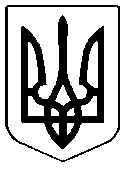 НАРОДНИЙ ДЕПУТАТ УКРАЇНИУкраїна, 01008, м. Київ, вул. М. Грушевського, буд. 5Верховна Рада України